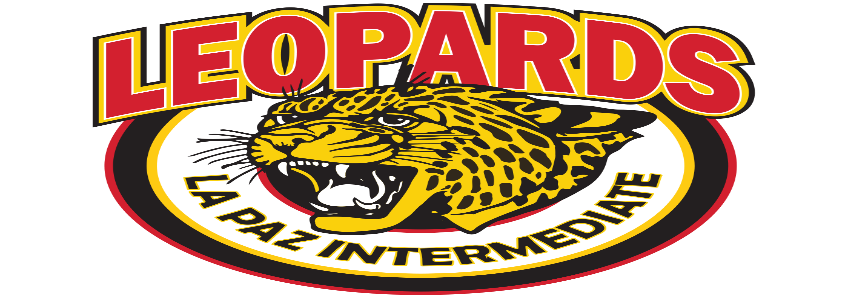 Your child’s name could be here with a special message!You can put your child’s name on the La Paz electronic marquee with any special message such as Happy Birthday, Congratulations or Good Luck!Cost: $20 cash or check payable to La Paz ASB(proceeds go to La Paz ASB activities)Message will be posted for 2 school days.Please print clearly the message you would like displayed on the La Paz marquee.Please give 1 week noticeMessage should be 17 characters or less per line and there are 2 lines (for security reasons, first name with last initial are recommended).Dates to be placed on marquee: ________________________________________Your Name: _____________________________________  Phone: ______________________________ _ _ _ _ _ _ _ _ _ _ _ _ _ _ _ _ _ _ _ _ _ _ _ _ _ _ _ _ _ _ _ _ _